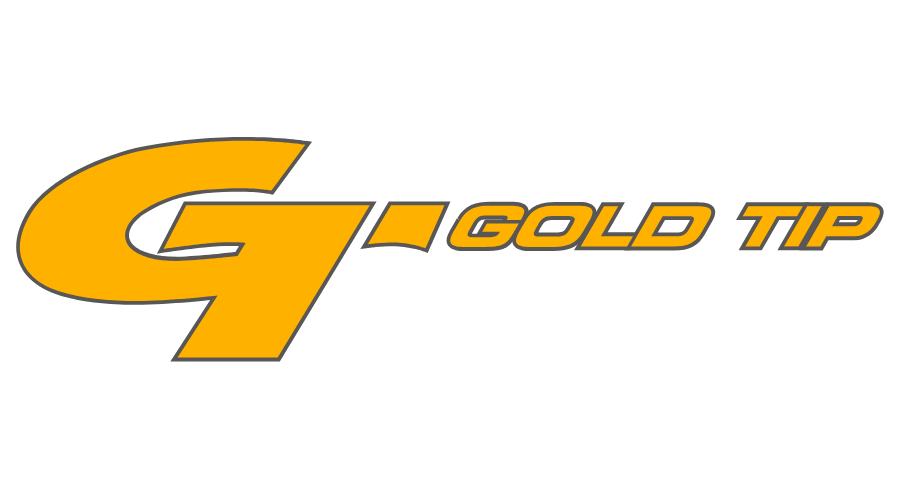 Contact: Matt RiceSr. Mgr. Media Relations(913) 249-1568E-mail: Matt.Rice@vistaoutdoor.comFOR IMMEDIATE RELEASEGold Tip and Bee Stinger Archers Dominate at ASA FoleyArchers Take Five Podium Finishes at Competition in Foley, Ala.FLORA, Miss. – March 31, 2021 – Gold Tip, an industry leader in carbon arrows and bolts, is celebrating big wins at the ASA Foley Archery Tournament after team members took home five podium finishes in the Pro Division at the highly contested ASA Pro/Am Tour 3-D match. Leading the way for Gold Tip was veteran 3-D archer, Levi Morgan, pro staff manager Tim Gillingham and top Amateur shooter, teenager Morgan Rives, all winning 1st place in their respective divisions. In the Unknown Distance Pro competition, it was no surprise to see the one of the best 3-D archers in the game, Levi Morgan, dominating in ordinary fashion. Entering the shoot-off with a 10-point lead, Morgan led the competition from start to finish. Also competing in the division was 3rd place podium finisher and long-time Gold Tip and Bee Stinger staffer Jason Bennet. The Known Pro division featured 97 registered pros who ensured it would be a tough, competitive battle. Competing for Team Gold Tip were first-year team member Curtis Broadnax and fellow teammate Calvin Gross. Broadnax would go on to finish the match in 2nd place with Gross making his first-ever podium appearance in 3rd place.  
This year’s Senior Pro competition concluded in dramatic fashion with Gold Tip and Bee Stinger Staff Manager, Tim Gillingham, taking first place. Gillingham secured the win after an intense shoot-off in which he won by a single point over Gold Tip teammate Richard Owens. Gold Tip archer Morgan Rives also shone at the tournament, winning the Women’s K-40 event by a nine-point lead. At just 15 years old, the Mississippi shooter has the potential to become a powerhouse on the competitive stage.ASA Foley is one of five ASA Pro/Am Tour qualifying events around the country, culminating with a championship in August to crown the Shooter of the Year awards and ASA Classic champions. ASA Pro/Am Tour competitions are some of the most well-attended archery events in the US and the first event of the year showcased over 1,900 competitors. This is also the first year that these events will be shown live on the Sportsman’s Channel.About Gold Tip Gold Tip, a Vista Outdoor Brand, is an archery manufacturer of the most innovative, durable and precise carbon arrows in the world. Every Gold Tip arrow is manufactured from the finest aerospace-grade materials, and built to meet the industry’s weight and straightness specifications. Gold Tip’s products are supported by a network of knowledgeable and friendly employees, dealers, and distributors. That’s why many of the world’s top professional archers depend on Gold Tip, and why bow hunters and archers claim that Gold Tip makes the toughest arrows they’ve ever shot. For news and product information, go to www.goldtip.com or follow us on Facebook at https://www.facebook.com/goldtiparrows/ and Instagram https://www.instagram.com/goldtiparrows/. 